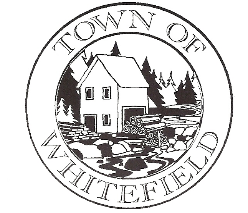 Town of WhitefieldSelectmen’s AgendaSeptember 18, 2018   PARKING LOTLong-term follow up:						Short-term follow up:Lot 17-20                                                                                Nicole-Sani-Head, Well CapTown Re-assessment						Tony-Food BankLCTV                                                                          	Marijuana Ordinance HearingGravel Pit Fees                                                                       Tax Reminder	                                                                        	Collect Emails                                                                        Charity Fund							Moosehead Lane 5/1/18	Office Hours	Cooper Road Traffic					Castle PropertyItemTimeAgenda Item6:00 pmCall meeting to order 6:01 pmApprove Minutes 09/11/20186:02 pmApprove and Sign Accounts Payable/Payroll Warrants6:05 pmUpdate on Coopers Dam/Maranda Nemeth6:10 pmDiscussion on Fox Farm Lane Property6:25 pmInformation on Town Manager vs Administrative Asst.6:30 pmDiscussion with CMP7:00 pmOther7:05 pmNext Week’s Agenda7:10 pmAdjournment